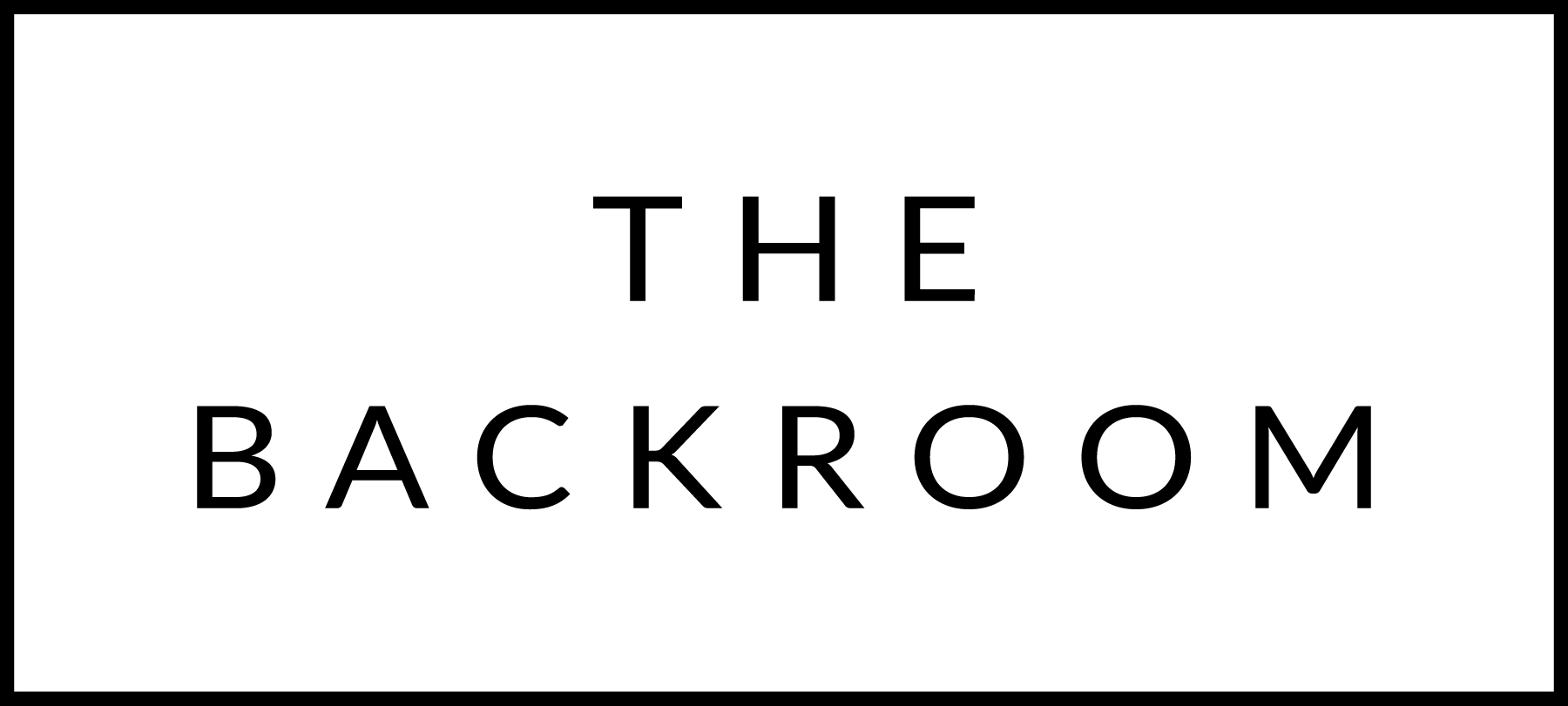 November 29th-31stCOCKTAIL HOUR SNACKSTarantaise AranciniSpinach DipTurkey Liver Pate, Moscato OnionsFIRSTCelery Root & Mussel SoupDill & Curry TarkaTHE MAIN EVENTChili Braised ShortribsPumpkin Polenta, Toasted SeedsFOR THE TABLESesame Green BeansDESSERTApple & Honey Financier TartVanilla Ice Cream